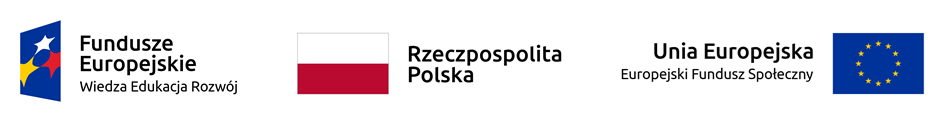 	„Inżynieria mechaniczna dla przemysłu lotniczego – realizacja studiów dualnych II stopnia na Wydziale Budowy Maszyn i Lotnictwa Politechniki Rzeszowskiej ” Projekt współfinansowany przez Unię Europejską ze środków Europejskiego Funduszu Społecznego w ramach Programu Operacyjnego Wiedza Edukacja RozwójNr projektu: POWR.03.01.00-00-DU64/18Rzeszów dnia: 2020-12-14Znak sprawy: NA/S/348/2020	OGŁOSZENIE O UDZIELENIU ZAMÓWIENIA 
Z DZIEDZINY NAUKIPolitechnika RzeszowskaDział Logistyki i Zamówień Publicznych,Al. Powstańców Warszawy 12 ,35-959 RzeszówW wyniku przeprowadzonego postępowania o udzielenie zamówienia na: Przeprowadzenie specjalistycznego szkolenia informujemy, że w zakończonym postępowaniu udzielono zamówienia Wykonawcy:OpisSzkolenie dotyczące oprogramowania HyperWorksCPV: 80500000-9 - Usługi szkoleniowe Wybrano ofertę:CADM AUTOMOTIVE Sp. z o.o.ul. Samuela Lindego 1C 30-148 GdyniaCena oferty: 10 000.00 złUdzielenie zamówienia 1. Umowa została zawarta w dniu  07.12.2020r., z CADM AUTOMOTIVE Sp. z o.o.